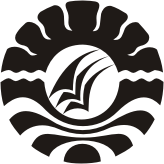 SkripsiPENGARUH PEMBINAAN MORAL TERHADAP PERILAKU SOSIAL ANAK DI YAYASAN PABBATA UMMI KOTA MAKASSARFADLY BHAKTI S.JURUSAN PENDIDIKAN LUAR SEKOLAHFAKULTAS ILMU PENDIDIKAN UNIVERSITAS NEGERI MAKASSAR2015